APPLICANT INFORMATION SHEETApplicant Summary(If identified) Provide information below about the proposed School Director, and include in Attachment A1 the individual’s professional biography and full resume (including contact information).Below, list the members of the Applicant Governing Board and the relevant expertise they bring to the board. In Attachment A2, include professional biographies and full resumes (including contact information) for each member of the Applicant Governing Board. Applicant Governing Boards must meet the requirements of HRS §302D-12. At a minimum, the Applicant Governing Board must possess expertise in academic and financial management and oversight, best practices in nonprofit governance, human resources, and fundraising. Other recommended areas of expertise for the board include legal expertise, community relations, and facilities development. (Add lines to table as needed)If the applicant is planning to contract or partner with a Service Provider, fill out the table below.Does the applicant currently operate charter schools in Hawaii or any other state?  	    Yes (if so, complete this table, adding lines as needed)		   NoDoes the applicant, any members of the Applicant Governing Board, or any Service Providers of the applicant have charter school applications under consideration by any other authorizer(s) in the U.S.? 	   Yes (if so, complete this table, adding lines as needed)		   NoDoes the applicant, any members of the Applicant Governing Board, or any Service Providers of the applicant have any new schools scheduled to open in the U.S. in the next five years?	   Yes (if so, complete this table, adding lines as needed)		   No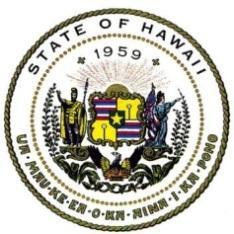 State Public Charter School Commission2020 Applicant Information SheetApplication Due:  February 4, 202212:00 Noon, Hawaii Standard TimePlease direct questions to: Applications@spcsc.hawaii.govProposed SchoolProposed SchoolProposed SchoolName: Name: Name: School Type:        Start-Up Charter School        Conversion Charter School, Name of DOE school to be converted:  School Type:        Start-Up Charter School        Conversion Charter School, Name of DOE school to be converted:  School Type:        Start-Up Charter School        Conversion Charter School, Name of DOE school to be converted:  Geographic Location: Geographic Location: Geographic Location: Grades Served Year 1 (SY ): Grades Served Year 1 (SY ): Grades Served Year 1 (SY ): Grades Served at Capacity: Grades Served at Capacity: Grades Served at Capacity: Commission’s Priority Need(s) the proposed school will address, if applicable:Commission’s Priority Need(s) the proposed school will address, if applicable:Commission’s Priority Need(s) the proposed school will address, if applicable:(If not addressing a Priority Need) Other significant, documented educational need the proposed school will address:(If not addressing a Priority Need) Other significant, documented educational need the proposed school will address:(If not addressing a Priority Need) Other significant, documented educational need the proposed school will address:Mission Statement (limit 100 words):Mission Statement (limit 100 words):Mission Statement (limit 100 words):Enrollment Preferences or Priorities, if any (consistent with HRS §302D-34): .Enrollment Preferences or Priorities, if any (consistent with HRS §302D-34): .Enrollment Preferences or Priorities, if any (consistent with HRS §302D-34): .Primary Contact InformationPrimary Contact InformationPrimary Contact InformationName: .Name: .Name: .Current Employer and Position/Title: Current Employer and Position/Title: Current Employer and Position/Title: Expected Role with the Proposed School: Expected Role with the Proposed School: Expected Role with the Proposed School: Phone: Phone: Phone: Email: Email: Email: Proposed School DescriptionProposed School DescriptionProposed School DescriptionProposed School DescriptionSchool Model/Focus (check all that apply)  Alternative  Arts  Blended Learning  Career and Technical Education  Cultural Focus (specify):  Disability (specify): Language Immersion (specify):  Montessori  STEM  Virtual Learning  Other (specify): Language Immersion (specify):  Montessori  STEM  Virtual Learning  Other (specify):Proposed School Director (if identified)Name: Current Employer and Position/Title: Applicant Governing Board Members Applicant Governing Board Members Applicant Governing Board Members NameCurrent Employer & Position/Title:Relevant Expertise for the BoardService Provider Information (if applicable)Service Provider Information (if applicable)Education Service Provider (includes existing charter school operators)Name: Primary Contact: Mailing Address: Phone: Email: StateAuthorizerSchool NameGrades ServedOpening DateStateAuthorizerProposed School NameApplication Due DateDecision DateStateAuthorizerProposed School NameGrades ServedOpening Date